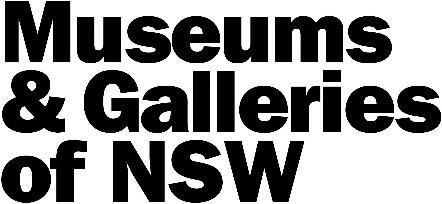 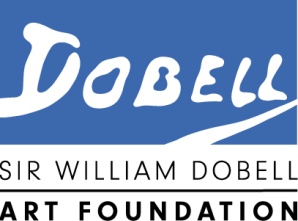 Acquittal ReportDobell Exhibition Grant ProgramPlease complete this Acquittal Report and forward to Museums & Galleries of NSW. Please note that comments and opinions expressed within this report may be used by M&G NSW or Sir William Dobell Art Foundation for promotion of the Dobell Exhibition Grant (DEG) program.Please supply via file sharing service images appropriate to the curatorial project (ie images of public programs, organized research activities, open studio days, educational or opening events, subsequent exhibition, works produced etc).1. Venue 2. Curator3. Development dates		 4. Exhibition: 5. Project Summary Provide a description of the curatorial project and outcome6. Key Activities List the key activities the curator undertook as part of the development of the project7. Successes and ChallengesDescribe the key successes gained from the Dobell Exhibition Grant and any challenges faced8. Gallery commentsThis section is for feedback and overall comments from the recipient organisation. Please provide observations and feedback about your curatorial project. Particularly, how has your organisation benefited from the DEG project and grant received?										Acquittal Report – Exhibition Dobell Exhibition Grant Complete the following questions about any exhibition and public activities held in association with the curatorial project. Please note that if an exhibition or event is yet to be held or completed please give details of all prospective activities planned in association with the project.9. Education & Public EngagementDescribe any educational and public engagement opportunities held in association with the curatorial project and/or subsequent exhibition10. Visitation from exhibition (if applicable)11. Associated Publications/Catalogues (if applicable)12.  StaffingHow many staff were required to assist with this project?13. Promotional activities Please outline your promotional strategy for any residency activities or associated exhibition and any advertising placed etc and forward copies of all advertisements, flyers, invitations, website, etc.14. Publicity GeneratedPlease fill out the publicity activity gained and attach copies of print media coverage for the project15. Other commentsPlease provide any other thoughts, observations and feedback about the DEG program and grant process17. SignatureName of person who prepared this report:Position:Signed: 						Date:Name of Curator/Director (if different from above):Signed:							Date:Please return your completed Acquittal Report to: Museums & Galleries of NSWLevel 1, The Arts Exchange, 10 Hickson Road The Rocks NSW 2000Susanw@mgnsw.org.auAcquittal Report – Budget Dobell Exhibition Grant Please fill out the Budget Sheet to show the original/planned DEG project budget and the actual amount spent. All figures should be exclusive of GST.Please fill out the Budget Sheet to show the original/planned DEG project budget and the actual amount spent. All figures should be exclusive of GST.Overall start dateOverall conclusion dateTotal no. of days of program?Associated exhibition titleAssociated exhibition start dateAssociated exhibition closing dateTotal no. of days of exhibitionProgramTitle /DetailsDates heldHow many attendedWorkshopsFloor talks/open studioSeminarsOther (Please specify)Visitation NumbersEntry Fee Charged?  If yes, how much was the entry fee?Total Number of visitors to the exhibitionGeneral Public Primary School StudentsSecondary School StudentsTertiary Students Total Number of SchoolsOther Target Groups (please specify)Official opening number in attendancePublication description (e.g. catalogue, education resource)No. of copies distributedRevenue raised (gross)Revenue raised (net)Full time paidPart time paidCasual paidVolunteerDATE OF PUBLICATIONTITLE/HEADING(e.g title of editorial, title of review)NAME OF PUBLICATIONDESCRIPTION DETAILS(e.g interview, listing, review, editorial, advertisement size)TYPE OF MEDIA(e.g radio, TV, newspaper, publication, website)DEG BUDGETDEG BUDGETDEG BUDGETDEG BUDGETDEG BUDGETDEG BUDGETDEG BUDGET INCOME BUDGET*BUDGET* NOTES PLANNEDACTUALSFUNDINGFunds requested from M&G NSW in this applicationDEG AMOUNT FUNDEDDEG AMOUNT FUNDEDDEG AMOUNT FUNDEDDEG AMOUNT FUNDEDOther funding (Local Govt, State, Federal)please specifyplease specifyplease specifyplease specifyAustralia Council FundingFoundation/othereg Gordon Darling, Myer Foundation eg Gordon Darling, Myer Foundation eg Gordon Darling, Myer Foundation eg Gordon Darling, Myer Foundation Sub-total Funding$0$0EARNED INCOMEAdmission chargesMerchandise salesOther earned incomeSub-total Earned Income$0$0OTHER INCOMEGallery contribution- in kind (please specify on separate sheet)Cash sponsorshipIn-kind sponsorship (dollar value)Other (please specify)Sub-total Other Income$0$0TOTAL INCOME$0$0 EXPENSES BUDGET*BUDGET*FUNDED BY DEG? Y/NAMOUNT FUNDED BY DEGAMOUNT FUNDED BY DEG NOTES PLANNEDACTUALSEXHIBITION EXPENSESArtist loan feesExhibition hire fee FreightInstallation & de-installation costs (do not include labour costs)Signage specific to exhibitionOther - please specifySub-total Exhibition $0$0PROFESSIONALS'  EXPENSESProfessional fees - artistsProfessional fees - curatorsProfessional fees - public programOther professional fees (please specify)Professional travelAccommodationPer DiemsOther (please specify)Sub-total Professionals$0$0PUBLIC PROGRAMS EXPENSESAudience transporteg bus hire/ transport for audiences to /from venueEquipment Hireeg AV/computer etcWorkshop support materialseg programming resourcesOther (please specify)Sub-total Public Programs $0$0MARKETING & PUBLICITY EXPENSESAdvertisingPrinting/photocopyingDesign Copyright feesOther (please specify)Sub-total Marketing & Publicity $0$0ADMINISTRATION COSTSAdmin costs (please specify)Sub-total Administration $0$0TOTAL EXPENSES $                                -                                  -    *All figures should be EXCLUSIVE of GST  PLEASE NOTE: INCOME MUST EQUAL EXPENDITURE *All figures should be EXCLUSIVE of GST  PLEASE NOTE: INCOME MUST EQUAL EXPENDITURE *All figures should be EXCLUSIVE of GST  PLEASE NOTE: INCOME MUST EQUAL EXPENDITURE *All figures should be EXCLUSIVE of GST  PLEASE NOTE: INCOME MUST EQUAL EXPENDITURE *All figures should be EXCLUSIVE of GST  PLEASE NOTE: INCOME MUST EQUAL EXPENDITURE *All figures should be EXCLUSIVE of GST  PLEASE NOTE: INCOME MUST EQUAL EXPENDITURE *All figures should be EXCLUSIVE of GST  PLEASE NOTE: INCOME MUST EQUAL EXPENDITURE